Fraunces Tavern Museum Word Search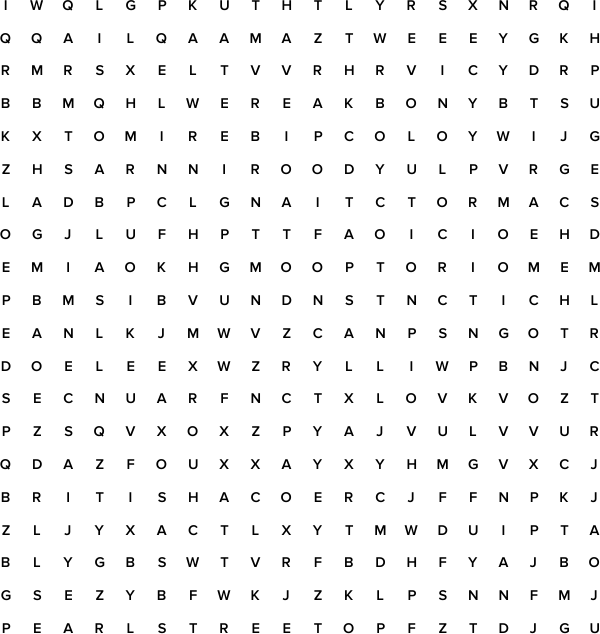 Find the following words associated with the Museum and the American Revolution!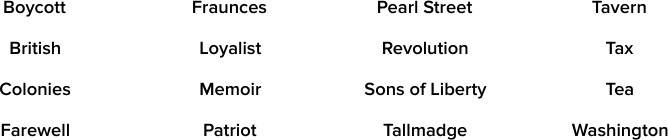 